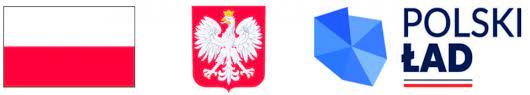 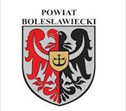 Załącznik nr 6 do SWZNazwa Wykonawcy/Wykonawców w przypadku oferty wspólnej: _______________________Adres: ________________TEL.: _________________________	NIP: _____________________reprezentowany przez:  _____________________________________                                            (imię, nazwisko/podstawa do reprezentacji)	   OŚWIADCZENIE O PRZYNALEŻNOŚCI LUB BRAKU PRZYNALEŻNOŚCI DO TEJ SAMEJ GRUPY KAPITAŁOWEJ Na potrzeby postępowania o udzielenie zamówienia publicznego pn. „Zakup sprzętu niezbędnego do modernizacji infrastruktury drogowej Powiatu Bolesławieckiego”.W celu wykazania braku podstaw do wykluczenia Wykonawcy z postępowania o udzielenie zamówienia w okolicznościach, o których mowa w art. 108 ust. 1 pkt 5 PZP, oświadczam/y, że:    ⃣       nie przynależę* do tej samej grupy kapitałowej w rozumieniu ustawy z dnia 16 lutego 2007 r. o ochronie konkurencji i konsumentów, o której mowa w art. 108 ust. 1 pkt 5 ustawy Pzp;  ⃣        przynależę* do tej samej grupy kapitałowej w rozumieniu ustawy z dnia 16 lutego 2007 r. o ochronie konkurencji i konsumentów, o której mowa w art. 108 ust. 1 pkt 5 ustawy Pzp i przedkładam/y listę podmiotów należących do tej samej grupy kapitałowej oraz przedstawiam/y dowody potwierdzające  że istniejące między Wykonawcami należącymi do tej samej grupy kapitałowej powiązania nie prowadzą do zachwiania uczciwej konkurencji w postępowaniu o udzielenie zamówienia.Lista  Wykonawców należących do tej samej grupy kapitałowej, którzy złożyli oferty:*zaznaczyć właściweOŚWIADCZENIE DOTYCZĄCE PODANYCH INFORMACJI:Oświadczam, że wszystkie informacje podane w powyższych oświadczeniach są aktualne i zgodne z prawdą oraz zostały przedstawione z pełną świadomością konsekwencji wprowadzenia zamawiającego w błąd przy przedstawianiu informacji.W przypadku Wykonawców wspólnie ubiegających się o udzielenie zamówienia każdy z Wykonawców składa odrębne oświadczenie.		      
Oświadczenie składane jest na wezwanie zamawiającego. Lp.Lista podmiotów należących do tej samej grupy kapitałowej